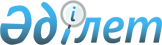 Об утверждении Правил аттестации субъектов транспортной деятельности на соответствие порядку и требованиям по проведению досмотра пассажиров и лиц, посещающих объекты транспортной инфраструктуры, вещей, находящихся при них, в том числе ручной клади и багажа
					
			Утративший силу
			
			
		
					Постановление Правительства Республики Казахстан от 23 июля 2014 года № 816. Утратило силу постановлением Правительства Республики Казахстан от 3 сентября 2018 года № 543 (вводится в действие со дня его первого официального опубликования)
      Сноска. Утратило силу постановлением Правительства РК от 03.09.2018 № 543 (вводится в действие со дня его первого официального опубликования).
      В соответствии с пунктом 9 статьи 24-1 Закона Республики Казахстан от 21 сентября 1994 года "О транспорте в Республике Казахстан" Правительство Республики Казахстан ПОСТАНОВЛЯЕТ:
      1. Утвердить прилагаемые Правила аттестации субъектов транспортной деятельности на соответствие порядку и требованиям по проведению досмотра пассажиров и лиц, посещающих объекты транспортной инфраструктуры, вещей, находящихся при них, в том числе ручной клади и багажа.
      2. Настоящее постановление вводится в действие по истечении десяти календарных дней после дня его первого официального опубликования. Правила
аттестации субъектов транспортной деятельности на соответствие
порядку и требованиям по проведению досмотра пассажиров и лиц,
посещающих объекты транспортной инфраструктуры, вещей,
находящихся при них, в том числе ручной клади и багажа
1. Общие положения
      1 Настоящие Правила аттестации субъектов транспортной деятельности на соответствие порядку и требованиям по проведению досмотра пассажиров и лиц посещающих объекты транспортной инфраструктуры вещей находящихся при них, в том числе ручной клади и багажа, (далее - Правила) разработаны в соответствии с пунктом 9 статьи 24-1 Закона Республики Казахстан от 21 сентября 1994 года "О транспорте в Республике Казахстан".
      2. Настоящие Правила не распространяются на субъектов транспортной деятельности в сфере гражданской авиации.
      3 В Правилах используются следующие понятия:
      1) обследование объектов транспортной инфраструктуры -осуществляемое уполномоченным государственным органом действие по проверке технических средств, оборудования, документации, организационной структуры на соответствие порядку и требованиям по проведению досмотра пассажиров и лиц, посещающих объекты транспортной инфраструктуры, вещей, находящихся при них, в том числе ручной клади и багажу утвержденным Правительством Республики Казахстан (далее - порядок и требования по проведению досмотра);
      2) свидетельство об аттестации субъекта транспортной деятельности (далее - свидетельство) - документ, выдаваемый субъекту транспортной деятельности и подтверждающий его соответствие порядку и требованиям по проведению досмотра;
      3) заявитель - субъект транспортной деятельности, на праве собственности или ином законном основании которого находится объект транспортной инфраструктуры;
      4) технические средства, применяемые при досмотре, - специальные устройства, предназначенные для использования самостоятельно или как часть какой-либо системы при осуществлении досмотра пассажиров и лиц, посещающих объекты транспортной инфраструктуры, вещей, находящихся при них, в том числе ручной клади и багажа;
      5) уполномоченный государственный орган - центральный исполнительный орган, осуществляющий реализацию государственной политики в области транспорта, координацию и регулирование деятельности транспортного комплекса Республики Казахстан. 2. Порядок аттестации субъектов транспортной деятельности на
соответствие порядку и требованиям по проведению досмотра
      4. Аттестацию субъектов транспортной деятельности на соответствие порядку и требованиям по проведению досмотра проводит уполномоченный государственный орган.
      5. Общий срок аттестации субъекта транспортной деятельности не должен превышать 30 (тридцать) календарных дней с момента поступления заявки на проведение аттестации.
      6. Для проведения аттестации заявитель подает заявку, согласно приложению 1, с приложением документов, согласно приложению 2 к настоящим Правилам.
      7. На каждый объект транспортной инфраструктуры подается отдельная заявка.
      8. В случае неполноты представленных документов, уполномоченный государственный орган возвращает заявку и документы без рассмотрения, о чем направляет соответствующее письмо с обоснованиями отказа в течение 5 (пять) календарных дней.
      9. После устранения выявленных недостатков субъект транспортной деятельности повторно подает заявку в порядке, установленном настоящими Правилами.
      10. Уполномоченный государственный орган проверяет полноту представленных документов согласно приложению 2 к настоящим Правилам.
      11. При соответствии документов, согласно приложению 2 к настоящим Правилам, уполномоченным государственным органом в течение 10 (десять) календарных дней создается комиссия для проведения обследования объекта транспортной инфраструктуры и направляется официальное уведомление в произвольной форме заявителю, содержащее информацию о дате начала проведения обследования объекта транспортной инфраструктуры.
      В состав комиссии включаются представители уполномоченного государственного органа, органов внутренних дел, национальной безопасности.
      12. При проведении обследования объектов транспортной инфраструктуры проверяются:
      1) наличие пунктов досмотра, оборудованных:
      техническими средствами, соответствующими требованиям к техническим средствам, применяемым при досмотре пассажиров и лиц, посещающих объекты транспортной инфраструктуры, вещей, находящихся при них, в том числе ручной клади и багажа, утвержденным Правительством Республики Казахстан;
      системами видеонаблюдения;
      столами для производства досмотра ручной клади и багажа;
      пластиковыми, визуально просматриваемыми емкостями для размещения вещей и предметов досматриваемых лиц в целях досмотра рентгено-телевизионными установками;
      ограждениями для исключения контактов пассажиров и посетителей, прошедших досмотр, с пассажирами и посетителями, не прошедшими досмотр;
      стендами с информацией о перечне веществ и предметов, запрещенных к вносу на объекты транспортной инфраструктуры;
      наличие помещений (комнат) для проведения личного досмотра, отвечающих требованиям санитарно-эпидемиологических правил и норм;
      наличие системы видеонаблюдения и видеозаписи, информация на которой сохраняется в течение 15 (пятнадцать) календарных дней;
      4) сведения, указанные в документах, прилагаемых к заявке на получение свидетельства.
      13. По результатам обследования объекта транспортной инфраструктуры составляется акт обследования объекта транспортной инфраструктуры в двух экземплярах по форме, согласно приложению 3 к настоящим Правилам, с указанием фактического состояния организации досмотра, выводов, рекомендаций и заключения о возможности (невозможности) выдачи свидетельства либо возобновления действия свидетельства (в случае его приостановления). Акт подписывается всеми членами комиссии и представляется заявителю для ознакомления.
      Срок обследования объектов транспортной инфраструктуры комиссией не должен превышать 15 (пятнадцати) календарных дней.
      14. Уполномоченный государственный орган в течение 5 (пять) календарных дней принимает решение о выдаче свидетельства, если заявитель соответствует порядку и требованиям по проведению досмотра.
      Свидетельство не подлежит передаче другому лицу.
      Свидетельство выдается сроком на 5 лет и оформляется согласно приложению 4 к настоящим Правилам.
      Основанием для выдачи свидетельства является акт обследования объекта транспортной инфраструктуры с заключением о возможности выдачи свидетельства.
      15. На каждый объект транспортной инфраструктуры выдается отдельное свидетельство.
      16. Отказ в выдаче свидетельства производится в случае несоответствия заявителя порядку и требованиям по проведению досмотра на основании акта обследования объекта транспортной инфраструктуры с заключением о невозможности выдачи свидетельства.
      17. При отказе в выдаче свидетельства заявителю дается мотивированный ответ с указанием причин отказа в срок, не превышающий общий срок аттестации, указанный в пункте 5 настоящих Правил.
      18. В случае отказа в выдаче свидетельства, субъектом транспортной деятельности в течение 15 (пятнадцать) календарных дней с момента получения отказа составляется план мероприятий по устранению несоответствий (далее - план мероприятий) с указанием мероприятий, сроков и ответственных лиц, который согласовывается уполномоченным государственным органом в течение 10 (десять) календарных дней с момента получения плана мероприятий.
      19. С момента согласования плана мероприятий заявитель принимает меры по устранению несоответствий, затем уведомляет уполномоченный государственный орган.
      После устранения субъектом транспортной деятельности указанных несоответствий и получения уведомления уполномоченный государственный орган выезжает на повторное обследование объекта транспортной инфраструктуры в порядке, предусмотренном пунктами 11, 12 и 13 настоящих Правил.
      20. Уполномоченный государственный орган приостанавливает действие свидетельства в случае несоблюдения субъектом транспортной деятельности порядка и требований по проведению досмотра.
      21. Для приостановления действия свидетельства уполномоченный государственный орган в решении о приостановлении действия свидетельства указывает причину приостановления и срок, на который приостанавливается действие свидетельства, но не более чем на 3 месяца.
      В случаях приостановления действия свидетельства или его отзыва, уполномоченный государственный орган в течение 2 (два) календарных дней информирует субъект транспортной деятельности о принятом решении.
      Если субъект транспортной деятельности в установленный срок приостановления действия свидетельства не устранил выявленные несоответствия, уполномоченный государственный орган отзывает свидетельство, о чем уведомляет заявителя.
      22. При отзыве свидетельства субъект транспортной деятельности в течение 2 (два) календарных дней с момента получения уведомления возвращает свидетельство в уполномоченный государственный орган.
      23. Возобновление действия свидетельства (в случае его приостановления) осуществляется уполномоченным государственным органом только после устранения субъектом транспортной деятельности выявленных несоответствий и проведения уполномоченным государственным органом обследования объекта транспортной инфраструктуры в порядке, предусмотренном пунктами 11, 12 и 13 настоящих Правил.
      24. Переоформление выданных свидетельств проводится в случае изменения наименования субъекта транспортной деятельности, его организационно-правовой формы, если они не влекут за собой несоответствие порядку и требованиям по проведению досмотра и выдается уполномоченным государственным органом в течение 5 (пять) календарных дней с момента получения заявки на переоформление выданных свидетельств.
      Субъектом транспортной деятельности подается заявка на переоформление выданных свидетельств с приложением документов послуживших причиной переоформления, в течение 15 (пятнадцать) календарных дней с момента наступления основания в указанном пункте.
      25. В случаях порчи или утраты (хищения) свидетельства, уполномоченный государственный орган в течение 10 (десять) календарных дней со дня подачи соответствующего заявления выдает дубликат свидетельства.
      26. Для получения дубликата свидетельства субъект транспортной деятельности подает в уполномоченный государственный орган заявление произвольной формы с необходимым обоснованием и приложением ранее выданного свидетельства (кроме случаев утраты (хищения).
      Форма
      ________________________________
      ________________________________
      ________________________________
      (наименование уполномоченного
      государственного органа) ЗАЯВКА
на получение свидетельства об аттестации
субъектов транспортной деятельности
            Прошу                   провести                   аттестацию
      _____________________________________________________________________
                            (полное название заявителя)
            с                                                     целью
      _____________________________________________________________________
        (получения, продления срока действия свидетельства об аттестации
                  субъектов транспортной деятельности)
      планируемая     дата       осуществления          досмотра
      _____________________________________________________________________
      (при продлении/внесении изменений указывается соответственно срок
                  окончания действующего свидетельства)
      Руководитель ________________________
                   (должность/подпись/дата)
      М.П. Перечень
документов, прилагаемых к заявке на получение свидетельства об
аттестации субъектов транспортной деятельности
      1. Учредительные документы заявителя.
      2. Удостоверение личности физического лица, свидетельство или справка о государственной регистрации (перерегистрации) юридического лица (для юридических лиц).
      3. Копии договоров (приложений к договорам) с субъектами охранной деятельности (при наличии).
      4. Данные о работниках субъекта транспортной деятельности либо субъекта охранной деятельности по проведению досмотра, о технических средствах субъекта транспортной деятельности по форме согласно  приложению 5 к настоящим Правилам.
      5. Схема организационной структуры подразделения досмотра объектов транспортной инфраструктуры заявителя с указанием подчиненности и взаимодействующих связей.
      6. Положение о подразделениях досмотра объектов транспортной инфраструктуры заявителя.
      7. Схема плана территории объекта транспортной инфраструктуры заявителя с указанием пунктов досмотра и помещений (комнат) для проведения личного досмотра.
      8. Документы, подтверждающие наличие здания (части здания, строения, сооружения) на праве собственности или имущественного найма(доверительного управления и иных форм договоров).
      Документы, указанные в пунктах 1-8, представляются в виде копий, заверенных первым руководителем объекта транспортной инфраструктуры и печатью заявителя. Типовая форма акта обследования объектов транспортной
инфраструктуры
      В             соответствии             с             приказом
      _____________________________________________________________________
            (наименование уполномоченного государственного органа)
      от "___" ______ 20__ года ______ комиссией в составе:
      Руководитель: ___________________
                    (Ф.И.О., должность)
      Члены комиссии: _________________
                     (Ф.И.О., должность)
                      __________________
                      (Ф.И.О., должность)
            Проведена                                          аттестация
      ____________________________________________________________________
              (наименование объектов транспортной инфраструктуры)
            Текст                                              заключения
      Руководитель: _________________________
                    (Ф.И.О.)     (подпись)
      Члены комиссии: __________ ____________
                     (Ф.И.О.)     (подпись)
                      ___________ ___________
                      (Ф.И.О.)     (подпись)
      С актом ознакомлен:
      Руководитель организации ___________ _____________
                               (Ф.И.О.)     (подпись) Государственный Герб
_____________________________________________________
(Наименование уполномоченного государственного органа)
СВИДЕТЕЛЬСТВО
об аттестации субъектов транспортной деятельности
            № ________
      Дата истечения
      срока действия:
      Наименование объекта транспортной инфраструктуры:
      Адрес объекта транспортной инфраструктуры:
      Телефон:
      Факс:
      Е-mail:
      Контактная информация:
      Настоящее свидетельство удостоверяет в том, что объекту транспортной инфраструктуры
            ______________________________________________________________
                                   (наименование)
            предоставлено право осуществлять досмотр пассажиров и лиц, посещающих объект транспортной инфраструктуры_________________, вещей, находящихся при них, в том числе ручной клади и багажа на соответствие порядку и требованиям по проведению досмотра пассажиров и лиц, посещающих объекты транспортной инфраструктуры, вещей, находящихся при них, в том числе ручной клади и багажа.
            МП             Руководитель уполномоченного государственного
                           органа либо лицо, им уполномоченное
                           ______________  ____________________
                              (подпись)         (Ф.И.О.)
      Дата выдачи: "__" _________ 20___ г.
            Уполномоченный государственный орган
            _______________________________________________________________
            (название объекта транспортной инфраструктуры, Сертификат № __) Сводные данные о работниках субъекта транспортной деятельности
либо субъекта охранной деятельности по проведению досмотра,
технических средствах субъекта транспортной деятельности
1. Данные о работниках субъекта транспортной деятельности либо
субъекта охранной деятельности по проведению досмотра
      (наименование объекта транспортной инфраструктуры) 2. Данные о технических средствах субъекта
транспортной деятельности
					© 2012. РГП на ПХВ «Институт законодательства и правовой информации Республики Казахстан» Министерства юстиции Республики Казахстан
				
      Премьер-Министр
Республики Казахстан

К. Масимов
Утверждены
постановлением Правительства
Республики Казахстан
от 23 июля 2014 года № 816Приложение 1
к Правилам аттестации субъектов
транспортной деятельности на
соответствие порядку и
требованиям по проведению
досмотра пассажиров и лиц, 
посещающих объекты
транспортной инфраструктуры, 
вещей, находящихся при них, в
том числе ручной клади и багажаПриложение 2
к Правилам аттестации субъектов
транспортной деятельности на
соответствие порядку и
требованиям по проведению
досмотра пассажиров и лиц, 
посещающих объекты
транспортной инфраструктуры, 
вещей, находящихся при них, в
том числе ручной клади и багажаПриложение 3
к Правилам аттестации субъектов
транспортной деятельности на
соответствие порядку и
требованиям по проведению
досмотра пассажиров и лиц, 
посещающих объекты
транспортной инфраструктуры, 
вещей, находящихся при них, в
том числе ручной клади и багажаПриложение 4
к Правилам аттестации субъектов
транспортной деятельности на
соответствие порядку и
требованиям по проведению
досмотра пассажиров и лиц, 
посещающих объекты
транспортной инфраструктуры, 
вещей, находящихся при них, в
том числе ручной клади и багажаПриложение 5
к Правилам аттестации субъектов
транспортной деятельности на
соответствие порядку и
требованиям по проведению
досмотра пассажиров и лиц, 
посещающих объекты
транспортной инфраструктуры, 
вещей, находящихся при них, в
том числе ручной клади и багажа
Штатные должности работников
Категория
Количество по штату
Фактическое количество
1.
2.
Количество пунктов досмотра
Назначение и наименование технических средств безопасности
Тип, модель
Количество
1
2
3
1. Стационарные металлообнаружители (металлодетекторы)
2. Портативные (ручные) приборы
3. Рентгено-телевизионные установки
4. Аппаратура для обнаружения взрывчатых, наркотических и опасных химических веществ